Die BEUMER Group gehört zu den Preisträgern des Deutschen Exzellenz-Preises 2020: Für besondere Leistungen gewürdigtDie BEUMER Group ist Preisträger des diesjährigen Deutschen Exzellenz-Preises in der Katergorie „Digital-Strategie (Start-ups)“. Der Systemanbieter mit seinem Company Builder Beam in Berlin wurde Ende Januar vom Deutschen Institut für Service-Qualität, dem DUB UNTERNEHMER-Magazin und n-tv für herausragende Leistungen in der Deutschen Wirtschaft gewürdigt. „Digital – innovativ – kreativ“ lautete das Motto beim Exzellenz-Preis 2020, der in Berlin übergeben wurde. Er soll Unternehmen ins Rampenlicht rücken, die sich mit ihrem besonderen Engagement und herausragenden Leistungen verdient gemacht haben. Prämiert werden exzellente Produkte, Dienstleistungen, Kampagnen, Projekte und Macher – unabhängig von der Größe des Unternehmens. Dazu gehört in diesem Jahr auch die BEUMER Group in der Kategorie „Digital-Strategie (Start-ups)“. Mit ihren Aktivitäten des Company Builders Beam in Berlin versucht die Gruppe, große Probleme in der Logistik gemeinsam mit Gründerteams zu lösen. Dafür sucht sie junge Firmen mit relevanten Geschäftsideen oder begleitet sie bis zu deren Gründung. Das Ziel: Die Beam plant, drei Start-ups pro Jahr hervorzubringen und unter einem gemeinsamen Dach in eine eigene Gesellschaft zu überführen. Gemeinsam mit diesen jungen Unternehmen möchte der Systemanbieter neue Geschäftsfelder in der Logistik erschließen. Der Deutsche Exzellenz-Preis wurde in diesem Jahr zum dritten Mal vergeben. Die Jury aus hochkarätigen Vertretern von Medien, Wirtschaft und Wissenschaft unter Vorsitz von Brigitte Zypries, Bundesministerin a.D., prüfte die eingegangenen Bewerbungen und zeichnete aus insgesamt 133 Bewerbungen 42 spannende Projekte in 23 unterschiedlichen Kategorien aus. Neben den Fachpreisen wird jedes Jahr auch ein Publikumspreis vergeben.1.884 Zeichen inkl. LeerzeichenMeta-Title: BEUMER Group mit Beam mit Deutschen Exzellenz-Preises 2020 geehrtMeta-Description: In der Katergorie „Digital-Strategie (Start-ups)“ zählt die BEUMER Group zu den Preisträgern des diesjährigen Deutschen Exzellenz-Preises. Keywords: BEUMEr Group; Beam; Deutschen Exzellenz-Preises 2020; Digital, Start-upSocial Media: BEUMER Group ist Preisträger des diesjährigen Deutschen Exzellenz-Preises in der Katergorie „Digital-Strategie (Start-ups)“. Der Systemanbieter wurde Ende Januar in Berlin vom Deutschen Institut für Service-Qualität, dem DUB UNTERNEHMER-Magazin und n-tv für herausragende Leistungen in der Deutschen Wirtschaft gewürdigt. Bildunterschriften: 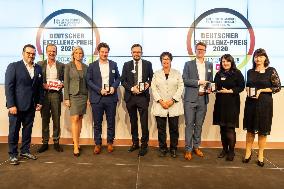 Bild 1: Dr. Johannes Stemmer (4. v.l.) nahm den Preis für die BEUMER Group entgegen. 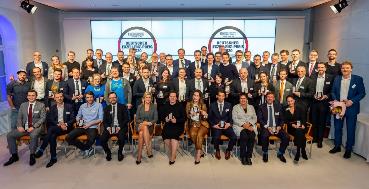 Bild 2: Der Exzellenz-Preis rückt Unternehmen ins Rampenlicht, die sich mit ihrem besonderen Engagement und herausragenden Leistungen verdient gemacht haben. Bildnachweis: Thomas Ecke / DISQ / n-tv / DUB Die hochaufgelösten Bilder finden Sie hier zum Download.Die BEUMER Group ist ein international führender Hersteller von Intralogistiksystemen in den Bereichen Fördern, Verladen, Palettieren, Verpacken, Sortieren und Verteilen. Mit 4.500 Mitarbeitern erwirtschaftet die BEUMER Group einen Jahresumsatz von etwa 900 Millionen Euro. Die BEUMER Group und ihre Gruppengesellschaften und Vertretungen bieten ihren Kunden weltweit hochwertige Systemlösungen sowie ein ausgedehntes Customer-Support-Netzwerk in zahlreichen Branchen, wie Schütt- und Stückgut, Nahrungsmittel/Non-food, Bauwesen, Versand, Post und Gepäckabfertigung an Flughäfen. Mehr Informationen unter: www.beumer.com. 